Úloha č. 2Hondurasská Lempíra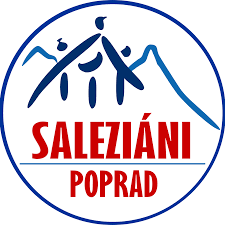 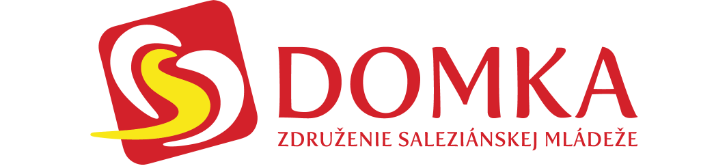 Honduras je známy pre svoju zvláštnu menu, ktorú dokonca aj oslavuje na deň lempíry.  Fungujú viacmenej ako eurá. Máme take isté mince, lenže tam sa volajú centavos.Úloha: 1. Zisti kedy je deň Lempíry v Hondurase.              2. Premeň 201 542.20 HDL na  Kč, EUR, USD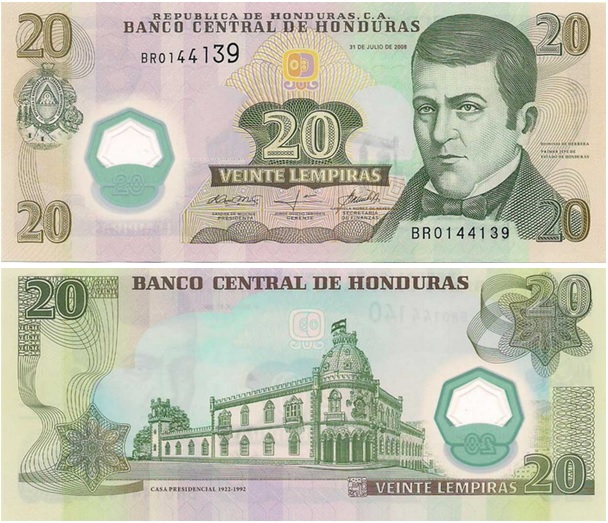 Odpoveď nám pošli cez Messenger na Oratko Úsmev Poprad alebo cez mail na oratkousmevpp@gmail.com . 